Пьяница вышел из бара и пошел  по улице, делая шаги вперед и назад с одинаковой вероятностью 0,5.а) Какая его ожидаемая позиция через 10 шагов? 100 шагов?б) Какова вероятность, что после 100 шагов он окажется у бара снова? Перед своим домом?в) Предположим, что он делает точно 5 шагов в минуту, и через 30 минут после того, как он покинул бар, его жена начала беспокоиться и вышла искать его. Чтобы помочь ей, найдите территорию, где ее муж с вероятность 80%.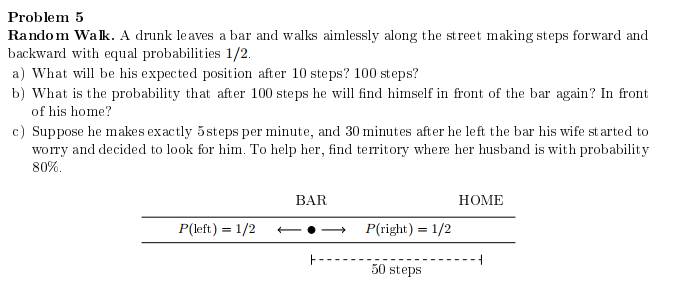 